Өзін-өзі тану кабинетімізде Жобалық жұмыс бойынша папкамен жұмыс жүргізілуде: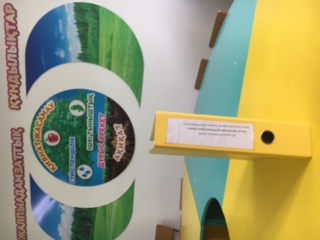 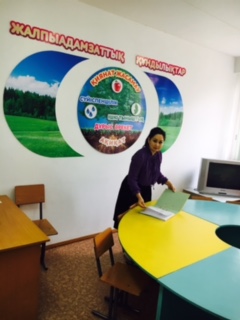 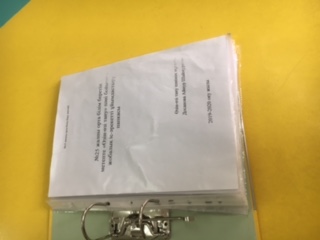 